The Era of Good FeelingsThe early 1800’s was a time marked by ______________  _____________and ____________ ______________. The reality is that even though people feel united, over time the North and South divide over several issues. So, what are the issues?I. Panic of 1819The U.S. faces its first nation-wide economic ________________________.The National Bank gives credit to people wanting to move ________ but it loans out more money than it has.Meanwhile, the U.S. owes _____________________ money and in 1819, they ask for it back. The Bank asks the settlers to pay back the loans, people get scared and ___________________ all their cash from the bank, leaving the United States totally broke.Effects of the Panic:1. Shook many people’s nationalistic confidences2. Westerners and Southerners begin to criticize the _____________________-----------------------------------------------------------------------------------------------------------------II. ImmigrationBetween 1825-1855: + 5 million immigrants entered the United States and settled in poor northern cities. They were an asset as a source of _______________ in the factories.The South feared that immigrants would increase northern populations and give the North more ____________________________ in Congress. The North itself was divided on the topic of immigration: northerners who were born in the U.S. resented immigrants who they say took their jobsLed to the rise of _______________________ who opposed immigration to protect the interest of native-born citizens.Most powerful group: ___________________________. They won a few elections but did not have enough support to remain in politics.-----------------------------------------------------------------------------------------------------------------III. Monroe Doctrine (1823)President Monroe (5th President)  sees nationalism fading and tries to unite Americans with the Monroe DoctrineStated that the U.S. would not tolerate _______________________ intervention in the Western  Hemisphere Effect: Monroe tried to unite Americans against Europeans but sectional differences were too strong.-----------------------------------------------------------------------------------------------------------------IV. Henry Clay’s American System(Remember him???He is the one Andrew Jackson accused of making a “corrupt bargain” with John Quincy Adams to deal for the presidency?)As Secretary of State, Clay creates the system to enhance the American economy after the Panic of 1819:1. Protective _________ - trying to help northern businesses compete against Europe2. Creation of a strong National ____________3. Internal improvements – systems of _______________ and ________________ to improve industry V. Tariff of 1828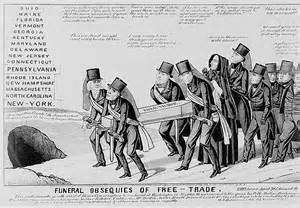 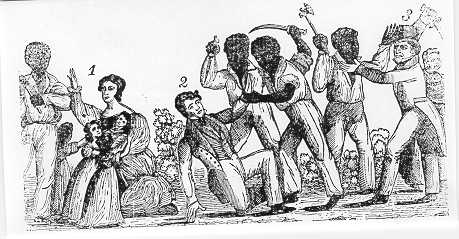 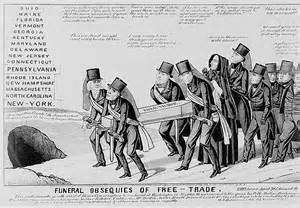 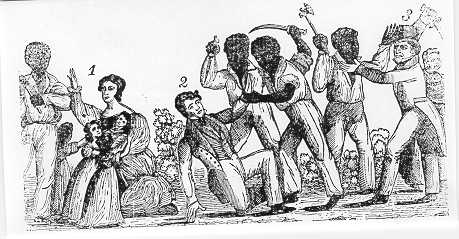  The tariff was a tax on ____________________ goods (from other countries)North ____________________ the tariff as it raises the price of imported goods, which encouraged people to buy ________________ products.South ____________________ it as European goods were cheaper than American goods. They call it the “Tariff of _____________________________”Reasoning:1. Southerners felt that the government was only protecting ____________________industry, as most products made in North.            2. Other countries begin to impose __________________ on the U.S in             retaliation, which makes it hard  for the South to _______ their goods.-----------------------------------------------------------------------------------------------------------------VI. Jackson and the Bank of the U.S.Jackson is re-elected in the Election of ______________ because he opposes the national bank as he believes it favors wealthy businessmen over the common man.Jackson comes up with a solution to the National Bank:1. Take all the money from the National Bank and put it into certain _____________ Banks2. Pet Banks give out loans more loans are given out, however, than is available in the gold standardEffect: loans lead to inflation which causes a depression-----------------------------------------------------------------------------------------------------------------VII. John C. Calhoun and the South Carolina Nullification CrisisSoutherners led by John C. Calhoun begin to demand that the federal government _____________ the tariffSays that states have the right to nullify a unconstitutional lawCalhoun threatens to ________________________ if tariff is not abolished, which shows severe sectional disagreements and differences between North and South.-----------------------------------------------------------------------------------------------------------------VIII. Nat Turner’s RebellionThe same year as the Nullification Crisis, the debate between North and South over ___________________reaches a dramatic pointNat Turner, a slave, organizes a revolt that kills 160 black and white Americans, which frightens southerners____________________________ are instituted to tighten the South’s grasp on slaves-----------------------------------------------------------------------------------------------------------------IX. New Political Parties EmergeJackson’s political opposition was made up of former Federalists. They change their name to the ___________________________Platform:1. _____________________________ should be more powerful than the executive branch  2. Federal government should _____________________ the economy.